『用愛心做朋友 』助學活動 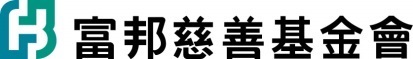 學生升轉學通報表通報學校：         縣市               學校     填表人：            老師/電話             分機       本次通報升/轉學學生總人數共計            名*由於配合匯款作業時間，升/轉學通報於每月20日以前確認該生報到，當月助學金可轉匯至新校，21日起通報，當月款項仍匯原校。序號No.學生姓名升/轉學升/轉後就讀學校(必填，夜校請註明)升/轉後就讀學校(必填，夜校請註明)序號No.學生姓名升/轉學縣市學校名稱□ 升學    / □ 轉學□ 升學    / □ 轉學□ 升學    / □ 轉學□ 升學    / □ 轉學□ 升學    / □ 轉學